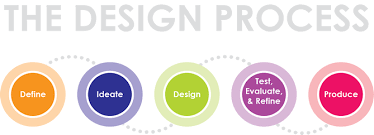  Name: ……………………………………………  			Class:………………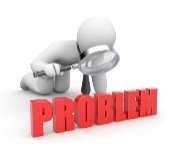 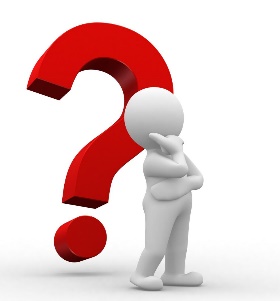 Possible Solutions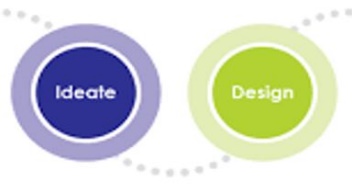 The Solution			Investigate the How to?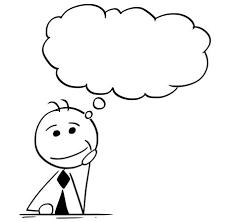 Drawings and Prototypes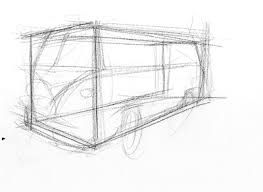 Working Drawings?These are drawings which include all the detail required to produce the product designed.  Information will include all dimensions and annotations providing explanations of features not shown. Computer Aided Design drawings are the best way to produce drawings but they could also be scaled manual technical drawings using the correct standards. The test for your drawings should be the ability for anyone to take your drawing and produce the product to the specifications given. 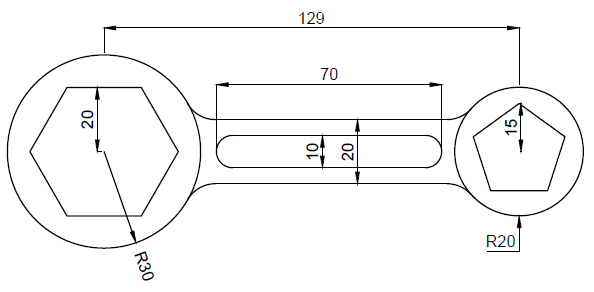 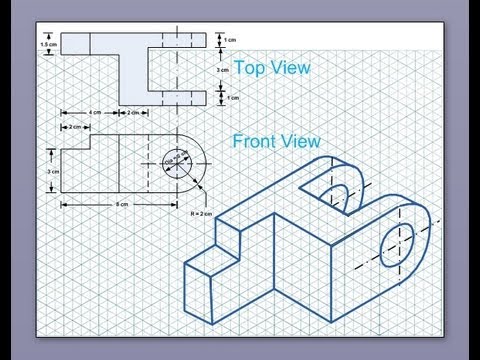 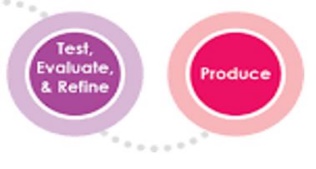 Production and Modifications						The making process is part of the design process as you test, prototype and refine your ideas. During this process you may need to revisit the planning and drawing steps to refine and modify the product. A record should be kept as evidence of your thinking and problem solving. Its useful to take images of your progress.Criteria for Success (What will success look like?)Costing and Cutting List if requiredA cutting and costing list provides information that guides the preparation of materials and the cost of the project. This is a vital piece of any senior project work and will enable the user to create a product that is efficient in its use of materials and cost. A cutting list can be a simple table of a spreadsheet version that calculates costs using inbuilt formulas. 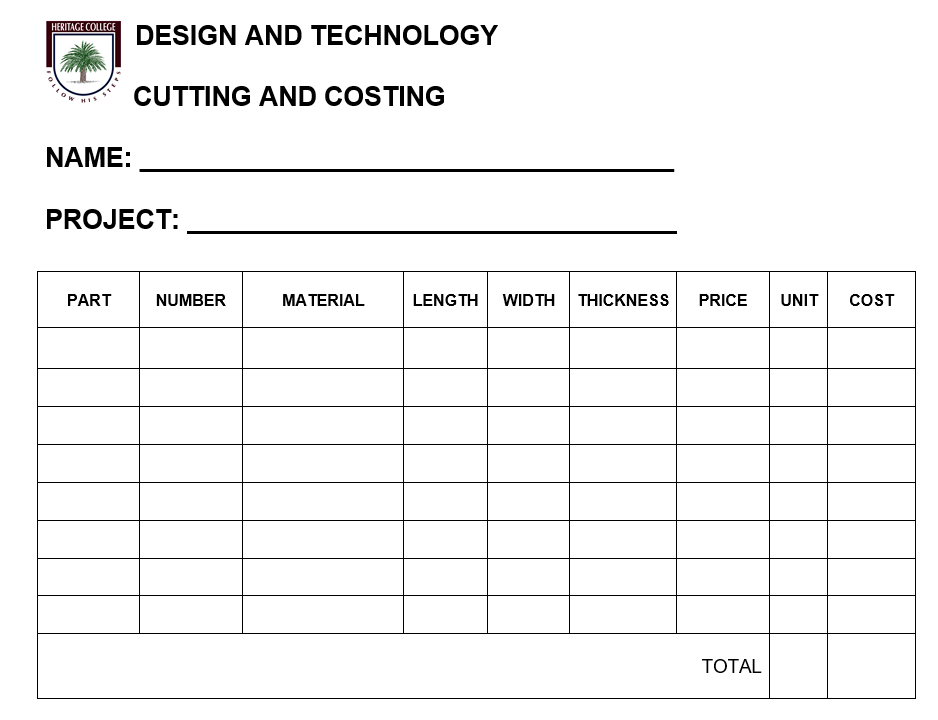 EvaluationThis is the time to reflect on your product and the process and consider the following questions. Use an electronic document if you choose to expand on the evaluation.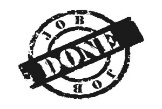 ConsiderationsConstraints